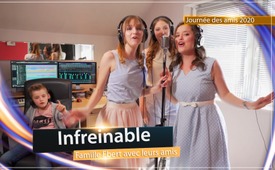 ♫ Infreinable ♫ - Journée des amis 2020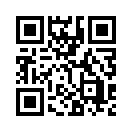 Nous traversons, nous nous accrochons,
rien et personne ne peut nous arrêter,
Nous voyons comment Dieu vit en nous directement,
un champ de force se construit.
Nous traversons, nous nous accrochons.
Y participes-tu avec nous ?
Ensemble passons chaque obstacle,
surmontons-les tous pas à pas.

Nous n'abandonnons jamais.
Y participes-tu avec nous ?
Ensemble passons chaque obstacle,
surmontons-les tous pas à pas.
Passons-les tous ! Sans crainte !Il y a un monde plein d'amour et de joie,
nous nous y sentons bien en tout temps.
Dans ce délice d'être corps de Dieu
SON potentiel se développe
parce que nous restons en LUI !

Il commence chez nous à la maison ;
l'un aide l'autre, tous s'y mettent.
Comme chacun aime l'autre sincèrement,
l'amour grandit aussi vers l'extérieur,
cet amour qui nous relie fortement


Nous traversons, nous nous accrochons,
rien ni personne ne peut nous arrêter.
Nous voyons comment Dieu vit en nous directement,
un champ de force se construit.
Nous traversons, nous nous accrochons.
Y participes-tu avec nous ?
Ensemble passons chaque obstacle,
surmontons-les tous pas à pas.
Nous n'abandonnons jamais.
Y participes-tu avec nous ?
Ensemble passons chaque obstacle,
surmontons-les tous pas à pas.
Passons-les tous, oooh yeah ! Sans crainte !

Dans toutes les difficultés à la maison
nous nous entrainons et ne les contournons pas.
C'est là que nous proclamons : « Nous ne nous soumettons pas !
Le ciel s'ouvre maintenant,
et la lumière vient maintenant ! »

C'est avec une perfection divine
qu'IL nous montre une solution dans chaque situation.
Nous avançons sans qu'on puisse nous freiner,
avec Dieu en toi et en moi,
toute victoire va percer ! 

Nous traversons, nous nous accrochons,
rien et personne ne peut nous arrêter.
Nous voyons comment Dieu vit en nous directement,
un champ de force se construit.
Nous traversons, nous nous accrochons.
Y participes-tu avec nous ?
Ensemble passons chaque obstacle,
surmontons-les tous pas à pas.

La plus grande chose que Dieu nous donne maintenant,
c'est l'unité, la force de frappe,
qui vainc tout.
Nous voulons rester en LUI,
LUI seul nous voulons honorer !
C'est à travers LUI que la lumière
va se multiplier sans que quiconque puisse la freiner !



Nous traversons, nous nous accrochons,
rien et personne ne peut nous arrêter,
Nous voyons comment Dieu vit en nous directement,
un champ de force se construit.
Nous traversons, nous nous accrochons.
Y participes-tu avec nous ?
Ensemble passons chaque obstacle,
surmontons-les tous pas à pas.

Nous n'abandonnons jamais.
Y participes-tu avec nous ?
Ensemble passons chaque obstacle,
surmontons-les tous pas à pas.
Passons-les tous, oooh yeah ! Sans crainte !de Helene & SalomeSources:.Cela pourrait aussi vous intéresser:#Hits-fr - Les hits de Kla.TV - www.kla.tv/Hits-frKla.TV – Des nouvelles alternatives... libres – indépendantes – non censurées...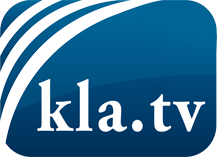 ce que les médias ne devraient pas dissimuler...peu entendu, du peuple pour le peuple...des informations régulières sur www.kla.tv/frÇa vaut la peine de rester avec nous! Vous pouvez vous abonner gratuitement à notre newsletter: www.kla.tv/abo-frAvis de sécurité:Les contre voix sont malheureusement de plus en plus censurées et réprimées. Tant que nous ne nous orientons pas en fonction des intérêts et des idéologies de la système presse, nous devons toujours nous attendre à ce que des prétextes soient recherchés pour bloquer ou supprimer Kla.TV.Alors mettez-vous dès aujourd’hui en réseau en dehors d’internet!
Cliquez ici: www.kla.tv/vernetzung&lang=frLicence:    Licence Creative Commons avec attribution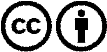 Il est permis de diffuser et d’utiliser notre matériel avec l’attribution! Toutefois, le matériel ne peut pas être utilisé hors contexte.
Cependant pour les institutions financées avec la redevance audio-visuelle, ceci n’est autorisé qu’avec notre accord. Des infractions peuvent entraîner des poursuites.